РАБОЧАЯ ПРОГРАММАкурса внеурочной деятельности «Я и мои ценности»»Голышманово, 2021Планируемые результаты освоения курса внеурочной деятельностиПланируемые личностные результаты:ценностное отношение к России, своему народу, своему краю, отечественному культурно-историческому наследию, государственной символике, законам Российской Федерации, русскому и родному языку, народным традициям, старшему поколению;представления о России как государстве и социальной структуре российского общества, наиболее значимых страницах истории страны, о традициях и культурном достоянии своего края, о примерах исполнения гражданского и патриотического долга;нравственно-этический опыт взаимодействия со сверстниками, старшими и младшими детьми, взрослыми в соответствии с общепринятыми нравственными нормами;уважительное отношение к традиционным религиям;неравнодушие к жизненным проблемам других людей, сочувствие к человеку, находящемуся в трудной ситуации;умение видеть красоту в окружающем мире;умение видеть красоту в поведении, поступках людей;представление об эстетических и художественных ценностях отечественной культуры;способность эмоционально реагировать на негативные проявления в детском обществе и обществе в целом, анализировать нравственную сторону своих поступков и поступков других людей;уважительное отношение  к старшим, заботливое отношение к младшим;знание традиций своего образовательного учреждения, бережное отношение к ним;знание традиций своей семьи, бережное отношение к ним;уважительное отношение к родителям (законным представителям), к старшим, заботливое отношение к младшим;ценностное отношение к труду и творчеству, человеку труда, трудовым достижениям России и человечества, трудолюбие;ценностное и творческое отношение к учебному труду;представления о различных профессиях;первоначальные навыки трудового творческого сотрудничества со сверстниками, старшими детьми и взрослыми;ценностное отношение к природе;участие в природоохранной деятельности в школе, на пришкольном участке, по месту жительства;личный опыт участия в экологических инициативах, проектах;ценностное отношение к своему здоровью, здоровью близких и окружающих людей;представления о взаимообусловленности физического, нравственного, социально-психологического здоровья человека, о важности морали и нравственности в сохранении здоровья человека;здоровьесберегающая деятельность.Планируемые метапредметные результатыРегулятивные универсальные учебные действияУмение самостоятельно развивать мотивы и интересы своей познавательной деятельности. Умение осуществлять контроль своей деятельности, корректировать свои действия в соответствии с изменяющейся ситуацией. Умение оценивать собственные возможности Владение основами самоконтроля, самооценки, принятия решения.Познавательные универсальные учебные действияУмение осуществлять расширенный поиск информации с использованием ресурсов библиотек, СМИ и сети Интернет.Умение критически оценивать и интерпретировать информацию с разных позиций, распознавать и фиксировать противоречия в информационных источниках.Умение структурировать информацию, включая умение выделять главное и второстепенное.Умение строить логические рассуждения, включающие установление причинно-следственных связей.Умение осуществлять выбор наиболее эффективных способов решения задач в зависимости от конкретных условий.Умение давать определение понятиям.Умение устанавливать причинно-следственные связи.Умение объяснять явления, процессы, связи и отношения, выявляемые в ходе исследования.Коммуникативные универсальные учебные действияУмение организовывать учебное сотрудничество и совместную деятельность с учителем и сверстниками.Умение работать индивидуально и в группе: находить общее решение и разрешать конфликты на основе согласования позиций и учета интересов.Умение формулировать, аргументировать и отстаивать свое мнение. Умение осознанно использовать речевые средства для выражения своих чувств, мыслей.Формирование и развитие компетентности в области использования информационно-коммуникационных технологий.Планируемые предметные результатыЗнание ценностей гражданского общества, национальной истории и культуры.Знания о правах и обязанностях человека, гражданина, семьянина, товарища.Представление о моральных нормах и правилах нравственного поведения, в том числе об этических нормах взаимоотношений в коллективе, представителями различных социальных групп.Знание роли физической культуры и спорта для здоровья человека, его образования, труда и творчества.Знания о традициях нравственно-этического отношения к природе в культуре народов России, нормах экологической этики.Знания о возможном негативном влиянии компьютерных игр, телевидения, рекламы на здоровье человека.Знания о различных профессиях.Формы учёта оценки планируемых результатов:анкетирование;создание презентаций;участие в акциях;участие в конкурсах;участие в олимпиадах.II. Содержание курса внеурочной деятельностиВводное занятие.Знакомство членов группы друг с другом. Самоопределение членов группы и определение групповой цели своей работы. Определение круга проблем, над которыми будут работать участники. Знакомство с принципами групповой работы. Создание атмосферы принятия и понимания.Раздел 1. «Я и мой мир ». Я - личность и индивидуальность.Личность - человек как субъект отношений, отражающих социальные связи и сознательную деятельность, устойчивая система социальных черт индивида. Индивид — отдельное живое существо — личность в ее своеобразии. Индивидуальность — человек, характеризуемый своими социально значимыми отличиями от других людей; своеобразие психики и личности индивида. Уровень притязании личности. Изучение своих потребностей, знакомство со структурой основных человеческих потребностей. Формирование экологически оправданных потребностей. Проведение старшеклассниками анализа своей личности и выявление уровня развития собственного «Я» (телесного, социального, духовного).Ценность человека как высшей ступени живых организмов на Земле, субъекта общественно-исторической деятельности и культуры. Рефлексия — обращенность познания человека на самого себя, на свой внутренний мир. Анализ старшеклассниками событий своей жизни. Формирование способов познания себя.	Мои цели как ценности.Осознание обучающимися целей, дающих человеку смысл жизни. Понимание в разницы между материальными и нематериальными целями. Осознание собственных целей и стремлений. Мотив — побуждение к деятельности, связанное с удовлетворением определенной потребности. Цель - мотивация как проявление потребностей личности.Осознание старшеклассниками того, что является для них самым значительным в жизни; какие отношения они хотят установить с другими людьми, окружающим миром. Развитие умения планировать позитивный образ своего будущего.	Время ценность.Время как философская категория: одна из основных форм существования бесконечно развивающейся материи. Развитие представлений старшеклассников о времени. Чувство времени. Резервы экономии времени. Правильное определение времени интуитивно. Способность контролировать время на сон — бодрствование — учебу — отдых. Режим дня. Анализ затраченного времени. Развитие способности структурировать свое время.Я и мое здоровье как ценность.Здоровый образ жизни как ценность. Здоровье как необходимая база для достижения жизненных целей: поступления в колледж, университет; успешной учебы и профессиональной карьеры;создания семьи и рождения здоровых детей. Осознание зависимости здоровья от образа жизни и вредных привычек. Зависимость красивой внешности от состояния здоровья. Составление Карты здоровья (с помощью родителей). Длительные и кратковременные психические состояния. Стрессы, утомление. Изучение своего состояния с точки зрения утомления, умение регулировать свое психические состояния, управлять чувствами.Формирование способов познания себя. Изучение собственного субъективного контроля. Осознание себя личностью, отвечающей за себя и свои поступки. Выбор задач самовоспитания.О ценностях ума и образования.Познание как ценность. Ум как обобщенная характеристика познавательных возможностей человека. Индивидуально-психологическая характеристика мыслительных способностей человека. Поиск внутренних ресурсов. Выработка умения поиска внешних ресурсов. Развитие умения планировать позитивный образ своего будущего. Развитие своих интеллектуальных возможностей и достижение высот в интеллектуально-познавательной сфере.	Творчество как ценность.Творчество как основа созидания индивидуальности. Формирование авторского отношения человека к собственной жизни, к своему социальному и природному окружению. Творческая активность личности как условие становления и проявления индивидуальности. Развитие в коллективе процессов коллективного и индивидуального жизнетворчества. Как научиться жить по своей программе?	Профессия как ценность.Труд как средство самовыражения и самоутверждения личности. Профессия как род деятельности, связанны с определенной областью общественного производства. Знакомство с основными типами, классами, отделами и группами профессий. Определение старшеклассниками предпочтительного типа будущей профессии, склонности к типу профессии. Профессия и профессиограмма.Развитие умения планировать позитивный образ своего будущего.Успех как ценность.Успех как высокий результат, самодостижение и общественное признание. Статус и социальные притязания. Здоровье — основа успеха. Ситуация успеха для «себя любимого»: как ее создать. Алгоритм создания ситуации успеха: выбор цели; определение своих сильных и слабых сторон; установка на готовность успешно действовать; определение пути наилучшего выхода из ситуации; контроль за ситуацией. Самооценка как регулятор поведения. Ее связь с уровнем притязаний. Изучение собственной самооценки.Формирование адекватной самооценки, установление гармоничных отношений между своими желаниями и возможностями.Жизнь как ценность.Осознание ценности понятия «жизнь». Осознание собственных жизненных ценностей. Исследование психологами уровня счастья различных социальных категорий людей. Уровень удовлетворенности жизнью. Развитие адаптивных способностей. Осознание своих страхов.Жизненные планы. Сущность самоопределения как самостоятельного осознанного нахождения смыслов и целей всех сторон своей жизнедеятельности в конкретной обстановке и вхождение человека в самостоятельную жизнь на основе собственного волеизъявления.Раздел 2. «Я и этот мир»Семья как ценность.Осознание ценности понятия «семья». Семья как устойчивый союз на основе любви. Что нам дает родительская семья? Конструктивное взаимодействие с родителями. Оценка своих сыновних и дочерних качеств. Установление взаимопонимания с родителями.Общение как ценность.Формирование убеждения: «Другой» — это ценность». Осознание нравственных основ общения между людьми. Общение и уверенность в себе. Общение — необходимый компонент жизни личности, средство самоосуществления, психологической помощи другим. Развитие доверия, открытости, умения слушать и понимать других.Понятие «конфликтная личность». Необходимость гармонизации общения. Выявление качеств, необходимых для продуктивного общения. Развитие умения объективно относиться друг к другу. Формирование способов познания другого. Коррекция восприятия других и себя.	Дружба как ценность.Дружба как устойчивая личная привязанность между людьми, возникшая на основе личной симпатии друг к другу, единства взглядов, интересов и целей. Взаимопонимание. Принятие человека. Внутренняя позиция. Что такое обаяние? Правила дружбы и товарищества.	Любовь как ценностьФормирование представления о любви как ценности. Любовь — основа человеческой жизни, счастья. Потребность любить и быть любимым — одна из основных социальных потребностей человека. Осознание половых различий. Психологические различия юношей и девушек.Что такое женственность и как она формируется в девочке с детства. Что такое мужественность и как она формируется в юноше. Установки в любви. Сексуальные проблемы. Опасности секса.	Ценность природы.Осознание значения природы для здоровья и отдыха человека. Отдых на природе как максимально полезный для эмоционального и психологического самочувствия. Необходимость сохранения чистоты природного мира. Как отдыхать на природе. Значение воздуха для энергетики человека. Отрицательные аэроионы. В чем ценность команды? Значение, ценность «команды». Способность действовать в команде как одно из наиболее востребованных личных качеств. Приобретение практических навыков взаимодействия с другими людьми по принципу сотрудничества, а не соперничества. Формирование навыка принятия решений и способов их достижения. Развитие умения принимать на себя ответственность, заботу о других.Деньги как ценность.Схема соотношения материальных и духовных потребностей в личности человека. Труд как ценность. «Золотые» правила предпринимательства. Ваши возможности и способы заработать. Составление рекомендаций по трате денег.Что нужно для успешной карьеры?Ресурсы, необходимые для достижения карьеры. Формирование умения идентифицировать социальные роли. Социальная роль как социально одобренное и ожидаемое от человека в определенных обстоятельствах поведение, с его определенными характеристиками, диктуемыми конкретными обстоятельствами. Сопоставление себя с другими; самоанализ; оценка окружающих явлений и самооценка. Изучение старшеклассниками своей готовности к неожиданным изменениям в жизни, к активным действиям. Осознание необходимости уметь планировать свое время и свои действия. Как научиться планировать? Предъявление требований к самому себе: управление начинается с себя.Культура как ценностьКультура как определенный уровень развития общества и человека, выраженный в созданных людьми материальных и духовных ценностях. Осознание ценности понятия «человечество». Ценность понятия «Отечество». Чувство Родины. Богатство духовной культуры, заложенное в нравственном укладе, обычаях и традициях своего народа. Гражданское самоопределение как выбор личностью своей позиции в национальном вопросе. Человек как субъект культуры. Развитие чувства ответственности за свои поступки, проявления. Требования к культурному человеку. Выявление и отработка эффективных коммуникативных навыков на основе полученной информации о себе и других.Мир в мире как ценность.Осмысление своего места в мире; расширенное толкование понятия «дом» как весь мир. Осознание себя неразрывной частью всей природы. Как должны быть связаны могущество цивилизации и природные задатки человека? Цель развития цивилизации, направление усилий человека. Идеи «автотрофности» и «назад к природе» — две крайние точки зрения на развитие человечества.Итоговое занятие.Подведение итогов работы. Рефлексия изменений, происшедших в участниках и всей группе в процессе тренинга. Прогнозирование участниками группы будущих жизненных планов. Помощь во включении опыта, приобретенного в группе, в повседневную жизнь.III.Тематическое планирование курса внеурочной деятельности «Я и мои ценности», в том числе с учетом рабочей программы воспитания с указанием количества часов, отводимых на освоение каждой темы[3] Целевым приоритетом на уровне СОО является создание благоприятных условий для приобретения школьниками опыта осуществления социально значимых дел: 1. к семье как главной опоре в жизни человека и источнику его счастья;2. к труду как основному способу достижения жизненного благополучия человека, залогу его успешного профессионального самоопределения и ощущения уверенности в завтрашнем дне;3. к своему отечеству, своей малой и большой Родине как месту, в котором человек вырос и познал первые радости и неудачи, которая завещана ему предками и которую нужно оберегать;4 к миру как главному принципу человеческого общежития, условию крепкой дружбы, налаживания отношений с коллегами по работе в будущем и создания благоприятного микроклимата в своей собственной семье;5. к знаниям как интеллектуальному ресурсу, обеспечивающему будущее человека, как результату кропотливого, но увлекательного учебного труда;6. к культуре как духовному богатству общества и важному условию ощущения человеком полноты проживаемой жизни, которое дают ему чтение, музыка, искусство, театр, творческое самовыражение;7. к окружающим людям как безусловной и абсолютной ценности, как равноправным социальным партнерам, с которыми необходимо выстраивать доброжелательные и взаимоподдерживающие отношения, дающие человеку радость общения и позволяющие избегать чувства одиночества;8. к самим себе как хозяевам своей судьбы, самоопределяющимся и самореализующимся личностям, отвечающим за свое собственное будущее.КАЛЕНДАРНО-ТЕМАТИЧЕСКОЕ ПЛАНИРОВАНИЕкурса внеурочной деятельности «Я и мои ценности»Голышманово, 2021Лист корректировки рабочей программы учителя Александровой Л.Ю. по курсу внеурочной деятельности «Я и мои ценности»»на 2021/2022 учебный год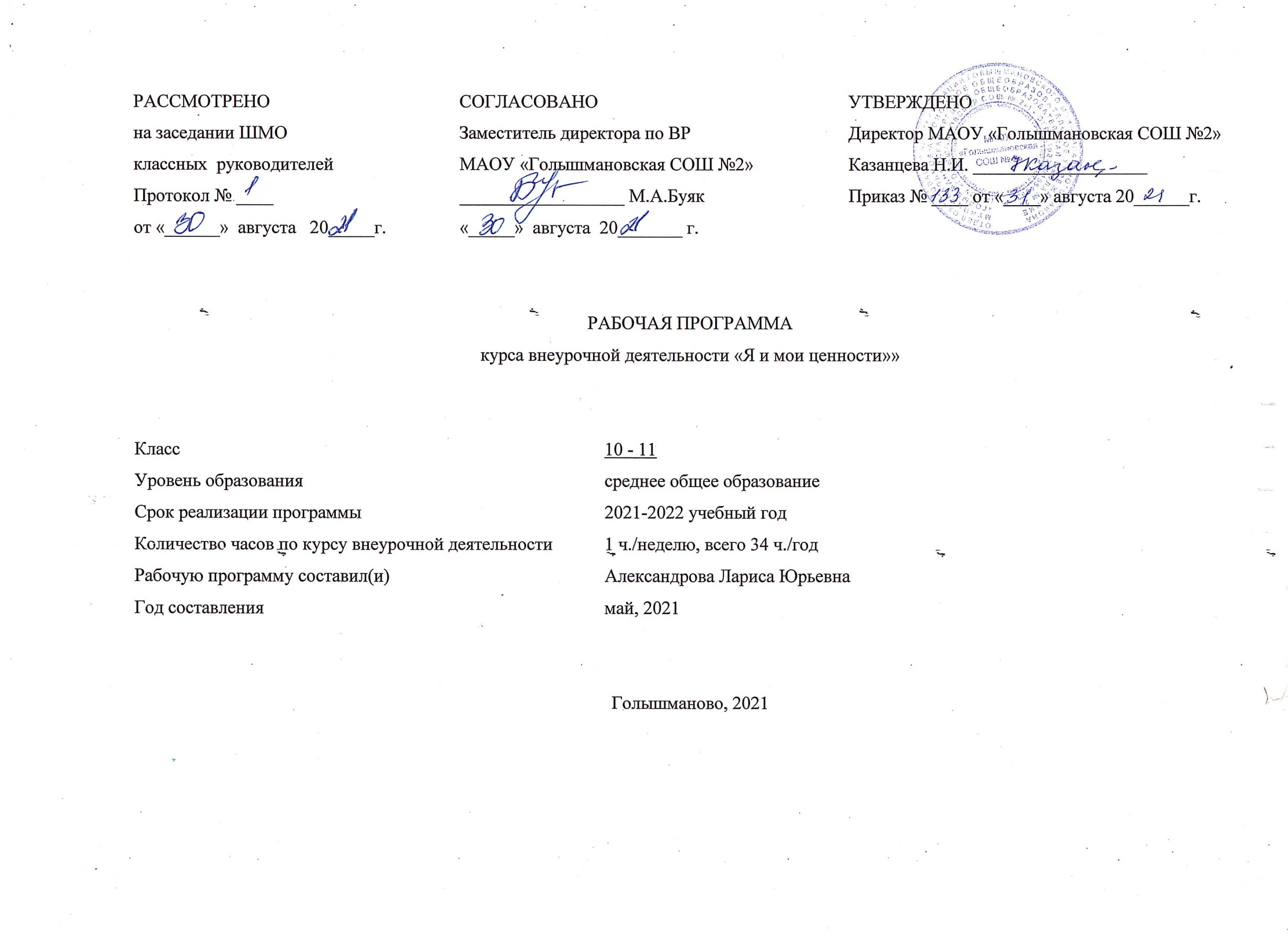 РАССМОТРЕНОна заседании ШМО классных  руководителейПротокол № ____от «______»  августа   20_____г.СОГЛАСОВАНОЗаместитель директора по ВРМАОУ «Голышмановская СОШ №2»__________________ М.А.Буяк «_____»  августа  20_______ г.УТВЕРЖДЕНОДиректор МАОУ «Голышмановская СОШ №2»Казанцева Н.И. ___________________Приказ № ____ от «____» августа 20______г.Класс10 - 11Уровень образованиясреднее общее образование Срок реализации программы2021-2022 учебный годКоличество часов по курсу внеурочной деятельности1 ч./неделю, всего 34 ч./годРабочую программу составил(и)Александрова Лариса ЮрьевнаГод составления май, 2021№Наименование раздела и темы Общее количество часовВ том числе проектовФормируемые социально значимые и ценностные отношения[3]1.Вводное занятие1-1, 3, 5, 61.Я и мой мир1671.1Я - личность и индивидуальность2-7, 81.2Мои цели как ценности117,81.3Время ценность112, 7, 81.4Я и мое здоровье как ценность216, 7, 81.5О ценностях ума и образования215, 61.6Творчество как ценность2141.7Профессия как ценность212, 41.8Успех как ценность212, 7, 81.9Жизнь как ценность2-4, 7, 82.Я и этот мир1642.1Семья как ценность211, 7, 82.2Общение как ценность2-1, 7, 82.3Дружба как ценность211, 7, 82.4Любовь как ценность2-1, 7, 82.5Ценность природы216, 72.6В чем ценность команды?216, 7, 82.7Деньги как ценность1-22.8Что нужно для успешной карьеры?1-22.9Культура как ценность1-2, 5, 6, 82.10Мир в мире как ценность1-43.Итоговое занятие1-Итого3411СОГЛАСОВАНОЗаместитель директора по ВРМАОУ «Голышмановская СОШ №2»_________________   М.А.Буяк«_____» __________________20_____г.Приложение №______К Рабочей программе внеурочной деятельности,утверждённой приказом директора  по школеот «____» _________20_____№ ___________Класс:10 - 11Руководитель курса:Александрова Лариса ЮрьевнаУчебный год: 2021-2022 №п/пДатапоплануДатапофактуТемаВиды деятельности (элементы содержания, контроль)Результаты освоения курса внеурочной деятельностиВведение 1 часВведение 1 часВведение 1 часВведение 1 часВведение 1 часВведение 1 час114.09Что такое ценность?Знакомство членов группы друг с другом. Самоопределение членов группы и определение групповой цели своей работы. Определение круга проблем, над которыми будут работать участники. Знакомство с принципами групповой работы. Создание атмосферы принятия и понимания. (Час общения)Сформированность целостного мировоззрения, соответствующего современному уровню развития общественной практики, учитывающего социальное, культурное, языковое, духовное многообразие современного мираРаздел 1.  Я и мой мир (16 ч.)Раздел 1.  Я и мой мир (16 ч.)Раздел 1.  Я и мой мир (16 ч.)Раздел 1.  Я и мой мир (16 ч.)Раздел 1.  Я и мой мир (16 ч.)Раздел 1.  Я и мой мир (16 ч.)2-321.09Я - личность и индивидуальностьЛичность - человек как субъект отношений, отражающих социальные связи и сознательную деятельность, устойчивая система социальных черт индивида. Индивид — отдельное живое существо — личность в ее своеобразии. Индивидуальность — человек, характеризуемый своими социально значимыми отличиями от других людей; своеобразие психики и личности индивида. Уровень притязании личности. Изучение своих потребностей, знакомство со структурой основных человеческих потребностей. Формирование экологически оправданных потребностей. Проведение старшеклассниками анализа своей личности и выявление уровня развития собственного «Я» (телесного, социального, духовного).Ценность человека как высшей ступени живых организмов на Земле, субъекта общественно-исторической деятельности и культуры. Рефлексия — обращенность познания человека на самого себя, на свой внутренний мир. Анализ старшеклассниками событий своей жизни. Формирование способов познания себя (Встреча с интересными людьми)Планируемые предметные результатыЗнание ценностей гражданского общества, национальной истории и культуры.Знания о правах и обязанностях человека, гражданина, семьянина, товарища.Представление о моральных нормах и правилах нравственного поведения, в том числе об этических нормах взаимоотношений в коллективе, представителями различных социальных групп.Знание роли физической культуры и спорта для здоровья человека, его образования, труда и творчества.Знания о традициях нравственно-этического отношения к природе в культуре народов России, нормах экологической этики.Знания о возможном негативном влиянии компьютерных игр, телевидения, рекламы на здоровье человека.Знания о различных профессиях.Планируемые личностные результаты:ценностное отношение к России, своему народу, своему краю, отечественному культурно-историческому наследию, государственной символике, законам Российской Федерации, русскому и родному языку, народным традициям, старшему поколению;представления о России как государстве и социальной структуре российского общества, наиболее значимых страницах истории страны, о традициях и культурном достоянии своего края, о примерах исполнения гражданского и патриотического долга;нравственно-этический опыт взаимодействия со сверстниками, старшими и младшими детьми, взрослыми в соответствии с общепринятыми нравственными нормами;уважительное отношение к традиционным религиям;неравнодушие к жизненным проблемам других людей, сочувствие к человеку, находящемуся в трудной ситуации;умение видеть красоту в окружающем мире;умение видеть красоту в поведении, поступках людей;представление об эстетических и художественных ценностях отечественной культуры;способность эмоционально реагировать на негативные проявления в детском обществе и обществе в целом, анализировать нравственную сторону своих поступков и поступков других людей;уважительное отношение  к старшим, заботливое отношение к младшим;знание традиций своего образовательного учреждения, бережное отношение к ним;знание традиций своей семьи, бережное отношение к ним;уважительное отношение к родителям (законным представителям), к старшим, заботливое отношение к младшим;ценностное отношение к труду и творчеству, человеку труда, трудовым достижениям России и человечества, трудолюбие;ценностное и творческое отношение к учебному труду;представления о различных профессиях;первоначальные навыки трудового творческого сотрудничества со сверстниками, старшими детьми и взрослыми;ценностное отношение к природе;участие в природоохранной деятельности в школе, на пришкольном участке, по месту жительства;здоровьесберегающая деятельность.428.09Мои цели как ценностиОсознание обучающимися целей, дающих человеку смысл жизни. Понимание в разницы между материальными и нематериальными целями. Осознание собственных целей и стремлений. Мотив — побуждение к деятельности, связанное с удовлетворением определенной потребности. Цель - мотивация как проявление потребностей личности.Осознание старшеклассниками того, что является для них самым значительным в жизни; какие отношения они хотят установить с другими людьми, окружающим миром. Развитие умения планировать позитивный образ своего будущего. (Мастерская)Планируемые предметные результатыЗнание ценностей гражданского общества, национальной истории и культуры.Знания о правах и обязанностях человека, гражданина, семьянина, товарища.Представление о моральных нормах и правилах нравственного поведения, в том числе об этических нормах взаимоотношений в коллективе, представителями различных социальных групп.Знание роли физической культуры и спорта для здоровья человека, его образования, труда и творчества.Знания о традициях нравственно-этического отношения к природе в культуре народов России, нормах экологической этики.Знания о возможном негативном влиянии компьютерных игр, телевидения, рекламы на здоровье человека.Знания о различных профессиях.Планируемые личностные результаты:ценностное отношение к России, своему народу, своему краю, отечественному культурно-историческому наследию, государственной символике, законам Российской Федерации, русскому и родному языку, народным традициям, старшему поколению;представления о России как государстве и социальной структуре российского общества, наиболее значимых страницах истории страны, о традициях и культурном достоянии своего края, о примерах исполнения гражданского и патриотического долга;нравственно-этический опыт взаимодействия со сверстниками, старшими и младшими детьми, взрослыми в соответствии с общепринятыми нравственными нормами;уважительное отношение к традиционным религиям;неравнодушие к жизненным проблемам других людей, сочувствие к человеку, находящемуся в трудной ситуации;умение видеть красоту в окружающем мире;умение видеть красоту в поведении, поступках людей;представление об эстетических и художественных ценностях отечественной культуры;способность эмоционально реагировать на негативные проявления в детском обществе и обществе в целом, анализировать нравственную сторону своих поступков и поступков других людей;уважительное отношение  к старшим, заботливое отношение к младшим;знание традиций своего образовательного учреждения, бережное отношение к ним;знание традиций своей семьи, бережное отношение к ним;уважительное отношение к родителям (законным представителям), к старшим, заботливое отношение к младшим;ценностное отношение к труду и творчеству, человеку труда, трудовым достижениям России и человечества, трудолюбие;ценностное и творческое отношение к учебному труду;представления о различных профессиях;первоначальные навыки трудового творческого сотрудничества со сверстниками, старшими детьми и взрослыми;ценностное отношение к природе;участие в природоохранной деятельности в школе, на пришкольном участке, по месту жительства;здоровьесберегающая деятельность.505.10Время ценностьВремя как философская категория: одна из основных форм существования бесконечно развивающейся материи. Развитие представлений старшеклассников о времени. Чувство времени. Резервы экономии времени. Правильное определение времени интуитивно. Способность контролировать время на сон — бодрствование — учебу — отдых. Режим дня. Анализ затраченного времени. Развитие способности структурировать свое время. (Беседа)Планируемые предметные результатыЗнание ценностей гражданского общества, национальной истории и культуры.Знания о правах и обязанностях человека, гражданина, семьянина, товарища.Представление о моральных нормах и правилах нравственного поведения, в том числе об этических нормах взаимоотношений в коллективе, представителями различных социальных групп.Знание роли физической культуры и спорта для здоровья человека, его образования, труда и творчества.Знания о традициях нравственно-этического отношения к природе в культуре народов России, нормах экологической этики.Знания о возможном негативном влиянии компьютерных игр, телевидения, рекламы на здоровье человека.Знания о различных профессиях.Планируемые личностные результаты:ценностное отношение к России, своему народу, своему краю, отечественному культурно-историческому наследию, государственной символике, законам Российской Федерации, русскому и родному языку, народным традициям, старшему поколению;представления о России как государстве и социальной структуре российского общества, наиболее значимых страницах истории страны, о традициях и культурном достоянии своего края, о примерах исполнения гражданского и патриотического долга;нравственно-этический опыт взаимодействия со сверстниками, старшими и младшими детьми, взрослыми в соответствии с общепринятыми нравственными нормами;уважительное отношение к традиционным религиям;неравнодушие к жизненным проблемам других людей, сочувствие к человеку, находящемуся в трудной ситуации;умение видеть красоту в окружающем мире;умение видеть красоту в поведении, поступках людей;представление об эстетических и художественных ценностях отечественной культуры;способность эмоционально реагировать на негативные проявления в детском обществе и обществе в целом, анализировать нравственную сторону своих поступков и поступков других людей;уважительное отношение  к старшим, заботливое отношение к младшим;знание традиций своего образовательного учреждения, бережное отношение к ним;знание традиций своей семьи, бережное отношение к ним;уважительное отношение к родителям (законным представителям), к старшим, заботливое отношение к младшим;ценностное отношение к труду и творчеству, человеку труда, трудовым достижениям России и человечества, трудолюбие;ценностное и творческое отношение к учебному труду;представления о различных профессиях;первоначальные навыки трудового творческого сотрудничества со сверстниками, старшими детьми и взрослыми;ценностное отношение к природе;участие в природоохранной деятельности в школе, на пришкольном участке, по месту жительства;здоровьесберегающая деятельность.6-712.1019.10Я и мое здоровье как ценностьЗдоровый образ жизни как ценность. Здоровье как необходимая база для достижения жизненных целей: поступления в колледж, университет; успешной учебы и профессиональной карьеры;создания семьи и рождения здоровых детей. Осознание зависимости здоровья от образа жизни и вредных привычек. Зависимость красивой внешности от состояния здоровья. Составление Карты здоровья (с помощью родителей). Длительные и кратковременные психические состояния. Стрессы, утомление. Изучение своего состояния с точки зрения утомления, умение регулировать свое психические состояния, управлять чувствами.Формирование способов познания себя. Изучение собственного субъективного контроля. Осознание себя личностью, отвечающей за себя и свои поступки. Выбор задач самовоспитания. (Дискуссия)Планируемые предметные результатыЗнание ценностей гражданского общества, национальной истории и культуры.Знания о правах и обязанностях человека, гражданина, семьянина, товарища.Представление о моральных нормах и правилах нравственного поведения, в том числе об этических нормах взаимоотношений в коллективе, представителями различных социальных групп.Знание роли физической культуры и спорта для здоровья человека, его образования, труда и творчества.Знания о традициях нравственно-этического отношения к природе в культуре народов России, нормах экологической этики.Знания о возможном негативном влиянии компьютерных игр, телевидения, рекламы на здоровье человека.Знания о различных профессиях.Планируемые личностные результаты:ценностное отношение к России, своему народу, своему краю, отечественному культурно-историческому наследию, государственной символике, законам Российской Федерации, русскому и родному языку, народным традициям, старшему поколению;представления о России как государстве и социальной структуре российского общества, наиболее значимых страницах истории страны, о традициях и культурном достоянии своего края, о примерах исполнения гражданского и патриотического долга;нравственно-этический опыт взаимодействия со сверстниками, старшими и младшими детьми, взрослыми в соответствии с общепринятыми нравственными нормами;уважительное отношение к традиционным религиям;неравнодушие к жизненным проблемам других людей, сочувствие к человеку, находящемуся в трудной ситуации;умение видеть красоту в окружающем мире;умение видеть красоту в поведении, поступках людей;представление об эстетических и художественных ценностях отечественной культуры;способность эмоционально реагировать на негативные проявления в детском обществе и обществе в целом, анализировать нравственную сторону своих поступков и поступков других людей;уважительное отношение  к старшим, заботливое отношение к младшим;знание традиций своего образовательного учреждения, бережное отношение к ним;знание традиций своей семьи, бережное отношение к ним;уважительное отношение к родителям (законным представителям), к старшим, заботливое отношение к младшим;ценностное отношение к труду и творчеству, человеку труда, трудовым достижениям России и человечества, трудолюбие;ценностное и творческое отношение к учебному труду;представления о различных профессиях;первоначальные навыки трудового творческого сотрудничества со сверстниками, старшими детьми и взрослыми;ценностное отношение к природе;участие в природоохранной деятельности в школе, на пришкольном участке, по месту жительства;здоровьесберегающая деятельность.8-902.11О ценностях ума и образованияПознание как ценность. Ум как обобщенная характеристика познавательных возможностей человека. Индивидуально-психологическая характеристика мыслительных способностей человека. Поиск внутренних ресурсов. Выработка умения поиска внешних ресурсов. Развитие умения планировать позитивный образ своего будущего. Развитие своих интеллектуальных возможностей и достижение высот в интеллектуально-познавательной сфере. (Устный журнал)Планируемые предметные результатыЗнание ценностей гражданского общества, национальной истории и культуры.Знания о правах и обязанностях человека, гражданина, семьянина, товарища.Представление о моральных нормах и правилах нравственного поведения, в том числе об этических нормах взаимоотношений в коллективе, представителями различных социальных групп.Знание роли физической культуры и спорта для здоровья человека, его образования, труда и творчества.Знания о традициях нравственно-этического отношения к природе в культуре народов России, нормах экологической этики.Знания о возможном негативном влиянии компьютерных игр, телевидения, рекламы на здоровье человека.Знания о различных профессиях.Планируемые личностные результаты:ценностное отношение к России, своему народу, своему краю, отечественному культурно-историческому наследию, государственной символике, законам Российской Федерации, русскому и родному языку, народным традициям, старшему поколению;представления о России как государстве и социальной структуре российского общества, наиболее значимых страницах истории страны, о традициях и культурном достоянии своего края, о примерах исполнения гражданского и патриотического долга;нравственно-этический опыт взаимодействия со сверстниками, старшими и младшими детьми, взрослыми в соответствии с общепринятыми нравственными нормами;уважительное отношение к традиционным религиям;неравнодушие к жизненным проблемам других людей, сочувствие к человеку, находящемуся в трудной ситуации;умение видеть красоту в окружающем мире;умение видеть красоту в поведении, поступках людей;представление об эстетических и художественных ценностях отечественной культуры;способность эмоционально реагировать на негативные проявления в детском обществе и обществе в целом, анализировать нравственную сторону своих поступков и поступков других людей;уважительное отношение  к старшим, заботливое отношение к младшим;знание традиций своего образовательного учреждения, бережное отношение к ним;знание традиций своей семьи, бережное отношение к ним;уважительное отношение к родителям (законным представителям), к старшим, заботливое отношение к младшим;ценностное отношение к труду и творчеству, человеку труда, трудовым достижениям России и человечества, трудолюбие;ценностное и творческое отношение к учебному труду;представления о различных профессиях;первоначальные навыки трудового творческого сотрудничества со сверстниками, старшими детьми и взрослыми;ценностное отношение к природе;участие в природоохранной деятельности в школе, на пришкольном участке, по месту жительства;здоровьесберегающая деятельность.10-1109.1116.11Творчество как ценностьТворчество как основа созидания индивидуальности. Формирование авторского отношения человека к собственной жизни, к своему социальному и природному окружению. Творческая активность личности как условие становления и проявления индивидуальности. Развитие в коллективе процессов коллективного и индивидуального жизнетворчества. Как научиться жить по своей программе? (Мастерская)Планируемые предметные результатыЗнание ценностей гражданского общества, национальной истории и культуры.Знания о правах и обязанностях человека, гражданина, семьянина, товарища.Представление о моральных нормах и правилах нравственного поведения, в том числе об этических нормах взаимоотношений в коллективе, представителями различных социальных групп.Знание роли физической культуры и спорта для здоровья человека, его образования, труда и творчества.Знания о традициях нравственно-этического отношения к природе в культуре народов России, нормах экологической этики.Знания о возможном негативном влиянии компьютерных игр, телевидения, рекламы на здоровье человека.Знания о различных профессиях.Планируемые личностные результаты:ценностное отношение к России, своему народу, своему краю, отечественному культурно-историческому наследию, государственной символике, законам Российской Федерации, русскому и родному языку, народным традициям, старшему поколению;представления о России как государстве и социальной структуре российского общества, наиболее значимых страницах истории страны, о традициях и культурном достоянии своего края, о примерах исполнения гражданского и патриотического долга;нравственно-этический опыт взаимодействия со сверстниками, старшими и младшими детьми, взрослыми в соответствии с общепринятыми нравственными нормами;уважительное отношение к традиционным религиям;неравнодушие к жизненным проблемам других людей, сочувствие к человеку, находящемуся в трудной ситуации;умение видеть красоту в окружающем мире;умение видеть красоту в поведении, поступках людей;представление об эстетических и художественных ценностях отечественной культуры;способность эмоционально реагировать на негативные проявления в детском обществе и обществе в целом, анализировать нравственную сторону своих поступков и поступков других людей;уважительное отношение  к старшим, заботливое отношение к младшим;знание традиций своего образовательного учреждения, бережное отношение к ним;знание традиций своей семьи, бережное отношение к ним;уважительное отношение к родителям (законным представителям), к старшим, заботливое отношение к младшим;ценностное отношение к труду и творчеству, человеку труда, трудовым достижениям России и человечества, трудолюбие;ценностное и творческое отношение к учебному труду;представления о различных профессиях;первоначальные навыки трудового творческого сотрудничества со сверстниками, старшими детьми и взрослыми;ценностное отношение к природе;участие в природоохранной деятельности в школе, на пришкольном участке, по месту жительства;здоровьесберегающая деятельность.12-1323.1130.11Профессия как ценностьТруд как средство самовыражения и самоутверждения личности. Профессия как род деятельности, связанны с определенной областью общественного производства. Знакомство с основными типами, классами, отделами и группами профессий. Определение старшеклассниками предпочтительного типа будущей профессии, склонности к типу профессии. Профессия и профессиограмма.Развитие умения планировать позитивный образ своего будущего. (Онлайн – мост)Планируемые предметные результатыЗнание ценностей гражданского общества, национальной истории и культуры.Знания о правах и обязанностях человека, гражданина, семьянина, товарища.Представление о моральных нормах и правилах нравственного поведения, в том числе об этических нормах взаимоотношений в коллективе, представителями различных социальных групп.Знание роли физической культуры и спорта для здоровья человека, его образования, труда и творчества.Знания о традициях нравственно-этического отношения к природе в культуре народов России, нормах экологической этики.Знания о возможном негативном влиянии компьютерных игр, телевидения, рекламы на здоровье человека.Знания о различных профессиях.Планируемые личностные результаты:ценностное отношение к России, своему народу, своему краю, отечественному культурно-историческому наследию, государственной символике, законам Российской Федерации, русскому и родному языку, народным традициям, старшему поколению;представления о России как государстве и социальной структуре российского общества, наиболее значимых страницах истории страны, о традициях и культурном достоянии своего края, о примерах исполнения гражданского и патриотического долга;нравственно-этический опыт взаимодействия со сверстниками, старшими и младшими детьми, взрослыми в соответствии с общепринятыми нравственными нормами;уважительное отношение к традиционным религиям;неравнодушие к жизненным проблемам других людей, сочувствие к человеку, находящемуся в трудной ситуации;умение видеть красоту в окружающем мире;умение видеть красоту в поведении, поступках людей;представление об эстетических и художественных ценностях отечественной культуры;способность эмоционально реагировать на негативные проявления в детском обществе и обществе в целом, анализировать нравственную сторону своих поступков и поступков других людей;уважительное отношение  к старшим, заботливое отношение к младшим;знание традиций своего образовательного учреждения, бережное отношение к ним;знание традиций своей семьи, бережное отношение к ним;уважительное отношение к родителям (законным представителям), к старшим, заботливое отношение к младшим;ценностное отношение к труду и творчеству, человеку труда, трудовым достижениям России и человечества, трудолюбие;ценностное и творческое отношение к учебному труду;представления о различных профессиях;первоначальные навыки трудового творческого сотрудничества со сверстниками, старшими детьми и взрослыми;ценностное отношение к природе;участие в природоохранной деятельности в школе, на пришкольном участке, по месту жительства;здоровьесберегающая деятельность.14-1507.1214.12Успех как ценностьУспех как высокий результат, самодостижение и общественное признание. Статус и социальные притязания. Здоровье — основа успеха. Ситуация успеха для «себя любимого»: как ее создать. Алгоритм создания ситуации успеха: выбор цели; определение своих сильных и слабых сторон; установка на готовность успешно действовать; определение пути наилучшего выхода из ситуации; контроль за ситуацией. Самооценка как регулятор поведения. Ее связь с уровнем притязаний. Изучение собственной самооценки.Формирование адекватной самооценки, установление гармоничных отношений между своими желаниями и возможностями. (Встреча с интересными людьми)Планируемые предметные результатыЗнание ценностей гражданского общества, национальной истории и культуры.Знания о правах и обязанностях человека, гражданина, семьянина, товарища.Представление о моральных нормах и правилах нравственного поведения, в том числе об этических нормах взаимоотношений в коллективе, представителями различных социальных групп.Знание роли физической культуры и спорта для здоровья человека, его образования, труда и творчества.Знания о традициях нравственно-этического отношения к природе в культуре народов России, нормах экологической этики.Знания о возможном негативном влиянии компьютерных игр, телевидения, рекламы на здоровье человека.Знания о различных профессиях.Планируемые личностные результаты:ценностное отношение к России, своему народу, своему краю, отечественному культурно-историческому наследию, государственной символике, законам Российской Федерации, русскому и родному языку, народным традициям, старшему поколению;представления о России как государстве и социальной структуре российского общества, наиболее значимых страницах истории страны, о традициях и культурном достоянии своего края, о примерах исполнения гражданского и патриотического долга;нравственно-этический опыт взаимодействия со сверстниками, старшими и младшими детьми, взрослыми в соответствии с общепринятыми нравственными нормами;уважительное отношение к традиционным религиям;неравнодушие к жизненным проблемам других людей, сочувствие к человеку, находящемуся в трудной ситуации;умение видеть красоту в окружающем мире;умение видеть красоту в поведении, поступках людей;представление об эстетических и художественных ценностях отечественной культуры;способность эмоционально реагировать на негативные проявления в детском обществе и обществе в целом, анализировать нравственную сторону своих поступков и поступков других людей;уважительное отношение  к старшим, заботливое отношение к младшим;знание традиций своего образовательного учреждения, бережное отношение к ним;знание традиций своей семьи, бережное отношение к ним;уважительное отношение к родителям (законным представителям), к старшим, заботливое отношение к младшим;ценностное отношение к труду и творчеству, человеку труда, трудовым достижениям России и человечества, трудолюбие;ценностное и творческое отношение к учебному труду;представления о различных профессиях;первоначальные навыки трудового творческого сотрудничества со сверстниками, старшими детьми и взрослыми;ценностное отношение к природе;участие в природоохранной деятельности в школе, на пришкольном участке, по месту жительства;здоровьесберегающая деятельность.16-1721.1228.12Жизнь как ценностьОсознание ценности понятия «жизнь». Осознание собственных жизненных ценностей. Исследование психологами уровня счастья различных социальных категорий людей. Уровень удовлетворенности жизнью. Развитие адаптивных способностей. Осознание своих страхов.Жизненные планы. Сущность самоопределения как самостоятельного осознанного нахождения смыслов и целей всех сторон своей жизнедеятельности в конкретной обстановке и вхождение человека в самостоятельную жизнь на основе собственного волеизъявления. (Дискуссия)Планируемые предметные результатыЗнание ценностей гражданского общества, национальной истории и культуры.Знания о правах и обязанностях человека, гражданина, семьянина, товарища.Представление о моральных нормах и правилах нравственного поведения, в том числе об этических нормах взаимоотношений в коллективе, представителями различных социальных групп.Знание роли физической культуры и спорта для здоровья человека, его образования, труда и творчества.Знания о традициях нравственно-этического отношения к природе в культуре народов России, нормах экологической этики.Знания о возможном негативном влиянии компьютерных игр, телевидения, рекламы на здоровье человека.Знания о различных профессиях.Планируемые личностные результаты:ценностное отношение к России, своему народу, своему краю, отечественному культурно-историческому наследию, государственной символике, законам Российской Федерации, русскому и родному языку, народным традициям, старшему поколению;представления о России как государстве и социальной структуре российского общества, наиболее значимых страницах истории страны, о традициях и культурном достоянии своего края, о примерах исполнения гражданского и патриотического долга;нравственно-этический опыт взаимодействия со сверстниками, старшими и младшими детьми, взрослыми в соответствии с общепринятыми нравственными нормами;уважительное отношение к традиционным религиям;неравнодушие к жизненным проблемам других людей, сочувствие к человеку, находящемуся в трудной ситуации;умение видеть красоту в окружающем мире;умение видеть красоту в поведении, поступках людей;представление об эстетических и художественных ценностях отечественной культуры;способность эмоционально реагировать на негативные проявления в детском обществе и обществе в целом, анализировать нравственную сторону своих поступков и поступков других людей;уважительное отношение  к старшим, заботливое отношение к младшим;знание традиций своего образовательного учреждения, бережное отношение к ним;знание традиций своей семьи, бережное отношение к ним;уважительное отношение к родителям (законным представителям), к старшим, заботливое отношение к младшим;ценностное отношение к труду и творчеству, человеку труда, трудовым достижениям России и человечества, трудолюбие;ценностное и творческое отношение к учебному труду;представления о различных профессиях;первоначальные навыки трудового творческого сотрудничества со сверстниками, старшими детьми и взрослыми;ценностное отношение к природе;участие в природоохранной деятельности в школе, на пришкольном участке, по месту жительства;здоровьесберегающая деятельность.Раздел 2. Я и этот мир (16 ч.)Раздел 2. Я и этот мир (16 ч.)Раздел 2. Я и этот мир (16 ч.)Раздел 2. Я и этот мир (16 ч.)Раздел 2. Я и этот мир (16 ч.)Раздел 2. Я и этот мир (16 ч.)18-19Семья как ценностьОсознание ценности понятия «семья». Семья как устойчивый союз на основе любви. Что нам дает родительская семья? Конструктивное взаимодействие с родителями. Оценка своих сыновних и дочерних качеств. Установление взаимопонимания с родителями.Коммуникативные универсальные учебные действияУмение организовывать учебное сотрудничество и совместную деятельность с учителем и сверстниками.Умение работать индивидуально и в группе: находить общее решение и разрешать конфликты на основе согласования позиций и учета интересов.Умение формулировать, аргументировать и отстаивать свое мнение. Умение осознанно использовать речевые средства для выражения своих чувств, мыслей.Формирование и развитие компетентности в области использования информационно-коммуникационных технологий.Планируемые предметные результатыЗнание ценностей гражданского общества, национальной истории и культуры.Знания о правах и обязанностях человека, гражданина, семьянина, товарища.Представление о моральных нормах и правилах нравственного поведения, в том числе об этических нормах взаимоотношений в коллективе, представителями различных социальных групп.Знание роли физической культуры и спорта для здоровья человека, его образования, труда и творчества.Знания о традициях нравственно-этического отношения к природе в культуре народов России, нормах экологической этики.Знания о возможном негативном влиянии компьютерных игр, телевидения, рекламы на здоровье человека.Знания о различных профессиях.20-21Общение как ценностьФормирование убеждения: «Другой» — это ценность». Осознание нравственных основ общения между людьми. Общение и уверенность в себе. Общение — необходимый компонент жизни личности, средство самоосуществления, психологической помощи другим. Развитие доверия, открытости, умения слушать и понимать других.Понятие «конфликтная личность». Необходимость гармонизации общения. Выявление качеств, необходимых для продуктивного общения. Развитие умения объективно относиться друг к другу. Формирование способов познания другого. Коррекция восприятия других и себя.Коммуникативные универсальные учебные действияУмение организовывать учебное сотрудничество и совместную деятельность с учителем и сверстниками.Умение работать индивидуально и в группе: находить общее решение и разрешать конфликты на основе согласования позиций и учета интересов.Умение формулировать, аргументировать и отстаивать свое мнение. Умение осознанно использовать речевые средства для выражения своих чувств, мыслей.Формирование и развитие компетентности в области использования информационно-коммуникационных технологий.Планируемые предметные результатыЗнание ценностей гражданского общества, национальной истории и культуры.Знания о правах и обязанностях человека, гражданина, семьянина, товарища.Представление о моральных нормах и правилах нравственного поведения, в том числе об этических нормах взаимоотношений в коллективе, представителями различных социальных групп.Знание роли физической культуры и спорта для здоровья человека, его образования, труда и творчества.Знания о традициях нравственно-этического отношения к природе в культуре народов России, нормах экологической этики.Знания о возможном негативном влиянии компьютерных игр, телевидения, рекламы на здоровье человека.Знания о различных профессиях.22-23Дружба как ценностьДружба как устойчивая личная привязанность между людьми, возникшая на основе личной симпатии друг к другу, единства взглядов, интересов и целей. Взаимопонимание. Принятие человека. Внутренняя позиция. Что такое обаяние? Правила дружбы и товарищества.Коммуникативные универсальные учебные действияУмение организовывать учебное сотрудничество и совместную деятельность с учителем и сверстниками.Умение работать индивидуально и в группе: находить общее решение и разрешать конфликты на основе согласования позиций и учета интересов.Умение формулировать, аргументировать и отстаивать свое мнение. Умение осознанно использовать речевые средства для выражения своих чувств, мыслей.Формирование и развитие компетентности в области использования информационно-коммуникационных технологий.Планируемые предметные результатыЗнание ценностей гражданского общества, национальной истории и культуры.Знания о правах и обязанностях человека, гражданина, семьянина, товарища.Представление о моральных нормах и правилах нравственного поведения, в том числе об этических нормах взаимоотношений в коллективе, представителями различных социальных групп.Знание роли физической культуры и спорта для здоровья человека, его образования, труда и творчества.Знания о традициях нравственно-этического отношения к природе в культуре народов России, нормах экологической этики.Знания о возможном негативном влиянии компьютерных игр, телевидения, рекламы на здоровье человека.Знания о различных профессиях.24-25Любовь как ценностьФормирование представления о любви как ценности. Любовь — основа человеческой жизни, счастья. Потребность любить и быть любимым — одна из основных социальных потребностей человека. Осознание половых различий. Психологические различия юношей и девушек.Что такое женственность и как она формируется в девочке с детства. Что такое мужественность и как она формируется в юноше. Установки в любви. Сексуальные проблемы. Опасности секса.Коммуникативные универсальные учебные действияУмение организовывать учебное сотрудничество и совместную деятельность с учителем и сверстниками.Умение работать индивидуально и в группе: находить общее решение и разрешать конфликты на основе согласования позиций и учета интересов.Умение формулировать, аргументировать и отстаивать свое мнение. Умение осознанно использовать речевые средства для выражения своих чувств, мыслей.Формирование и развитие компетентности в области использования информационно-коммуникационных технологий.Планируемые предметные результатыЗнание ценностей гражданского общества, национальной истории и культуры.Знания о правах и обязанностях человека, гражданина, семьянина, товарища.Представление о моральных нормах и правилах нравственного поведения, в том числе об этических нормах взаимоотношений в коллективе, представителями различных социальных групп.Знание роли физической культуры и спорта для здоровья человека, его образования, труда и творчества.Знания о традициях нравственно-этического отношения к природе в культуре народов России, нормах экологической этики.Знания о возможном негативном влиянии компьютерных игр, телевидения, рекламы на здоровье человека.Знания о различных профессиях.26-27Ценность природыОсознание значения природы для здоровья и отдыха человека. Отдых на природе как максимально полезный для эмоционального и психологического самочувствия. Необходимость сохранения чистоты природного мира. Как отдыхать на природе. Значение воздуха для энергетики человека. Отрицательные аэроионы.Коммуникативные универсальные учебные действияУмение организовывать учебное сотрудничество и совместную деятельность с учителем и сверстниками.Умение работать индивидуально и в группе: находить общее решение и разрешать конфликты на основе согласования позиций и учета интересов.Умение формулировать, аргументировать и отстаивать свое мнение. Умение осознанно использовать речевые средства для выражения своих чувств, мыслей.Формирование и развитие компетентности в области использования информационно-коммуникационных технологий.Планируемые предметные результатыЗнание ценностей гражданского общества, национальной истории и культуры.Знания о правах и обязанностях человека, гражданина, семьянина, товарища.Представление о моральных нормах и правилах нравственного поведения, в том числе об этических нормах взаимоотношений в коллективе, представителями различных социальных групп.Знание роли физической культуры и спорта для здоровья человека, его образования, труда и творчества.Знания о традициях нравственно-этического отношения к природе в культуре народов России, нормах экологической этики.Знания о возможном негативном влиянии компьютерных игр, телевидения, рекламы на здоровье человека.Знания о различных профессиях.28-29В чем ценность команды?Значение, ценность «команды». Способность действовать в команде как одно из наиболее востребованных личных качеств. Приобретение практических навыков взаимодействия с другими людьми по принципу сотрудничества, а не соперничества. Формирование навыка принятия решений и способов их достижения. Развитие умения принимать на себя ответственность, заботу о других.Коммуникативные универсальные учебные действияУмение организовывать учебное сотрудничество и совместную деятельность с учителем и сверстниками.Умение работать индивидуально и в группе: находить общее решение и разрешать конфликты на основе согласования позиций и учета интересов.Умение формулировать, аргументировать и отстаивать свое мнение. Умение осознанно использовать речевые средства для выражения своих чувств, мыслей.Формирование и развитие компетентности в области использования информационно-коммуникационных технологий.Планируемые предметные результатыЗнание ценностей гражданского общества, национальной истории и культуры.Знания о правах и обязанностях человека, гражданина, семьянина, товарища.Представление о моральных нормах и правилах нравственного поведения, в том числе об этических нормах взаимоотношений в коллективе, представителями различных социальных групп.Знание роли физической культуры и спорта для здоровья человека, его образования, труда и творчества.Знания о традициях нравственно-этического отношения к природе в культуре народов России, нормах экологической этики.Знания о возможном негативном влиянии компьютерных игр, телевидения, рекламы на здоровье человека.Знания о различных профессиях.30Деньги как ценностьСхема соотношения материальных и духовных потребностей в личности человека. Труд как ценность. «Золотые» правила предпринимательства. Ваши возможности и способы заработать. Составление рекомендаций по трате денег.Планируемые метапредметные результатыРегулятивные универсальные учебные действияУмение самостоятельно развивать мотивы и интересы своей познавательной деятельности. Умение осуществлять контроль своей деятельности, корректировать свои действия в соответствии с изменяющейся ситуацией. Умение оценивать собственные возможности Владение основами самоконтроля, самооценки, принятия решения.Познавательные универсальные учебные действияУмение осуществлять расширенный поиск информации с использованием ресурсов библиотек, СМИ и сети Интернет.Умение критически оценивать и интерпретировать информацию с разных позиций, распознавать и фиксировать противоречия в информационных источниках.Умение структурировать информацию, включая умение выделять главное и второстепенное.Умение строить логические рассуждения, включающие установление причинно-следственных связей.31Что нужно для успешной карьеры?Ресурсы, необходимые для достижения карьеры. Формирование умения идентифицировать социальные роли. Социальная роль как социально одобренное и ожидаемое от человека в определенных обстоятельствах поведение, с его определенными характеристиками, диктуемыми конкретными обстоятельствами. Сопоставление себя с другими; самоанализ; оценка окружающих явлений и самооценка. Изучение старшеклассниками своей готовности к неожиданным изменениям в жизни, к активным действиям. Осознание необходимости уметь планировать свое время и свои действия. Как научиться планировать? Предъявление требований к самому себе: управление начинается с себя.Планируемые метапредметные результатыРегулятивные универсальные учебные действияУмение самостоятельно развивать мотивы и интересы своей познавательной деятельности. Умение осуществлять контроль своей деятельности, корректировать свои действия в соответствии с изменяющейся ситуацией. Умение оценивать собственные возможности Владение основами самоконтроля, самооценки, принятия решения.Познавательные универсальные учебные действияУмение осуществлять расширенный поиск информации с использованием ресурсов библиотек, СМИ и сети Интернет.Умение критически оценивать и интерпретировать информацию с разных позиций, распознавать и фиксировать противоречия в информационных источниках.Умение структурировать информацию, включая умение выделять главное и второстепенное.Умение строить логические рассуждения, включающие установление причинно-следственных связей.32Культура как ценностьКультура как определенный уровень развития общества и человека, выраженный в созданных людьми материальных и духовных ценностях. Осознание ценности понятия «человечество». Ценность понятия «Отечество». Чувство Родины. Богатство духовной культуры, заложенное в нравственном укладе, обычаях и традициях своего народа. Гражданское самоопределение как выбор личностью своей позиции в национальном вопросе. Человек как субъект культуры. Развитие чувства ответственности за свои поступки, проявления. Требования к культурному человеку. Выявление и отработка эффективных коммуникативных навыков на основе полученной информации о себе и других.Планируемые метапредметные результатыРегулятивные универсальные учебные действияУмение самостоятельно развивать мотивы и интересы своей познавательной деятельности. Умение осуществлять контроль своей деятельности, корректировать свои действия в соответствии с изменяющейся ситуацией. Умение оценивать собственные возможности Владение основами самоконтроля, самооценки, принятия решения.Познавательные универсальные учебные действияУмение осуществлять расширенный поиск информации с использованием ресурсов библиотек, СМИ и сети Интернет.Умение критически оценивать и интерпретировать информацию с разных позиций, распознавать и фиксировать противоречия в информационных источниках.Умение структурировать информацию, включая умение выделять главное и второстепенное.Умение строить логические рассуждения, включающие установление причинно-следственных связей.33Мир в мире как ценностьОсмысление своего места в мире; расширенное толкование понятия «дом» как весь мир. Осознание себя неразрывной частью всей природы. Как должны быть связаны могущество цивилизации и природные задатки человека? Цель развития цивилизации, направление усилий человека. Идеи «автотрофности» и «назад к природе» — две крайние точки зрения на развитие человечества.Планируемые метапредметные результатыРегулятивные универсальные учебные действияУмение самостоятельно развивать мотивы и интересы своей познавательной деятельности. Умение осуществлять контроль своей деятельности, корректировать свои действия в соответствии с изменяющейся ситуацией. Умение оценивать собственные возможности Владение основами самоконтроля, самооценки, принятия решения.Познавательные универсальные учебные действияУмение осуществлять расширенный поиск информации с использованием ресурсов библиотек, СМИ и сети Интернет.Умение критически оценивать и интерпретировать информацию с разных позиций, распознавать и фиксировать противоречия в информационных источниках.Умение структурировать информацию, включая умение выделять главное и второстепенное.Умение строить логические рассуждения, включающие установление причинно-следственных связей.Итоговое занятие (1 час)Итоговое занятие (1 час)Итоговое занятие (1 час)Итоговое занятие (1 час)Итоговое занятие (1 час)Итоговое занятие (1 час)34Итоговое занятиеПодведение итогов работы. Рефлексия изменений, происшедших в участниках и всей группе в процессе тренинга. Прогнозирование участниками группы будущих жизненных планов. Помощь во включении опыта, приобретенного в группе, в повседневную жизнь.Умение осознанно использовать речевые средства в соответствии с задачей коммуникации для выражения своих чувств, мыслей и потребностей для планирования и регуляции своей деятельности; владение устной и письменной речью, монологической контекстной речью. Обучающийся сможет: - определять задачу коммуникации и в соответствии с ней отбирать речевые средства;- соблюдать нормы публичной речи, регламент в монологе и дискуссии в соответствии с коммуникативной задачей;- использовать вербальные средства (средства логической связи) для выделения смысловых блоков своего выступления;- использовать невербальные средства или наглядные материалы, подготовленные/отобранные под руководством учителяИтого34 часаНазвание раздела, темыДата проведения по плануПричина корректировкиКорректирующие мероприятияДата проведения по факту